2019年达州市青少年校园足球最佳阵容遴选顺利开幕经过精心筹划，2019年达州市青少年校园足球最佳阵容遴选中学女子组于3月11日在我校顺利开幕。本次活动总共有22支队伍484人参赛，专家组将通过三轮比赛初选各个组别的最佳阵容，然后通过复选比赛和技能测试确定最终的每个组别26人最佳阵容大名单。通过集训最后确定22人名单代表达州市参加四川省青少年校园足球最佳阵容遴选。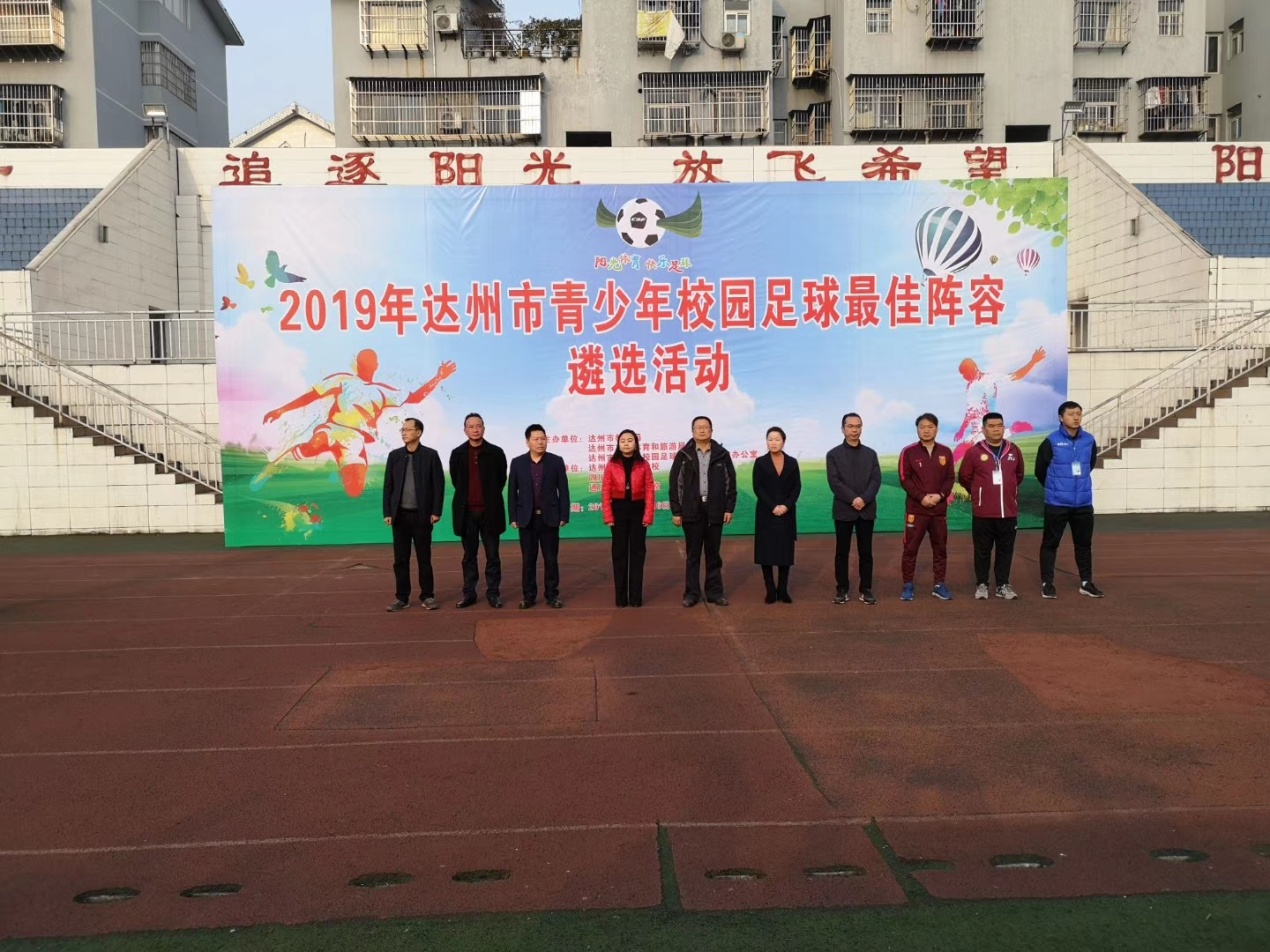 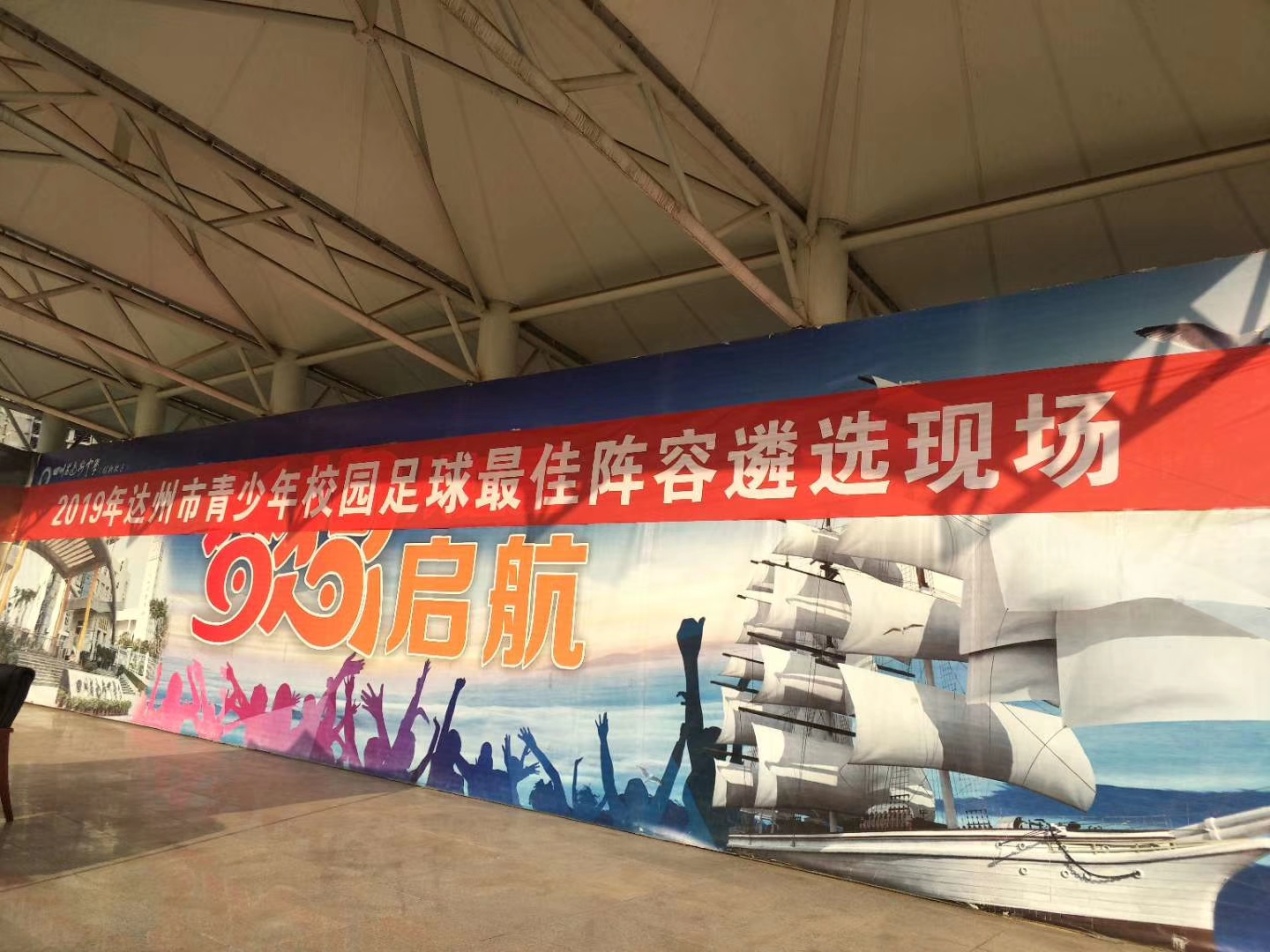 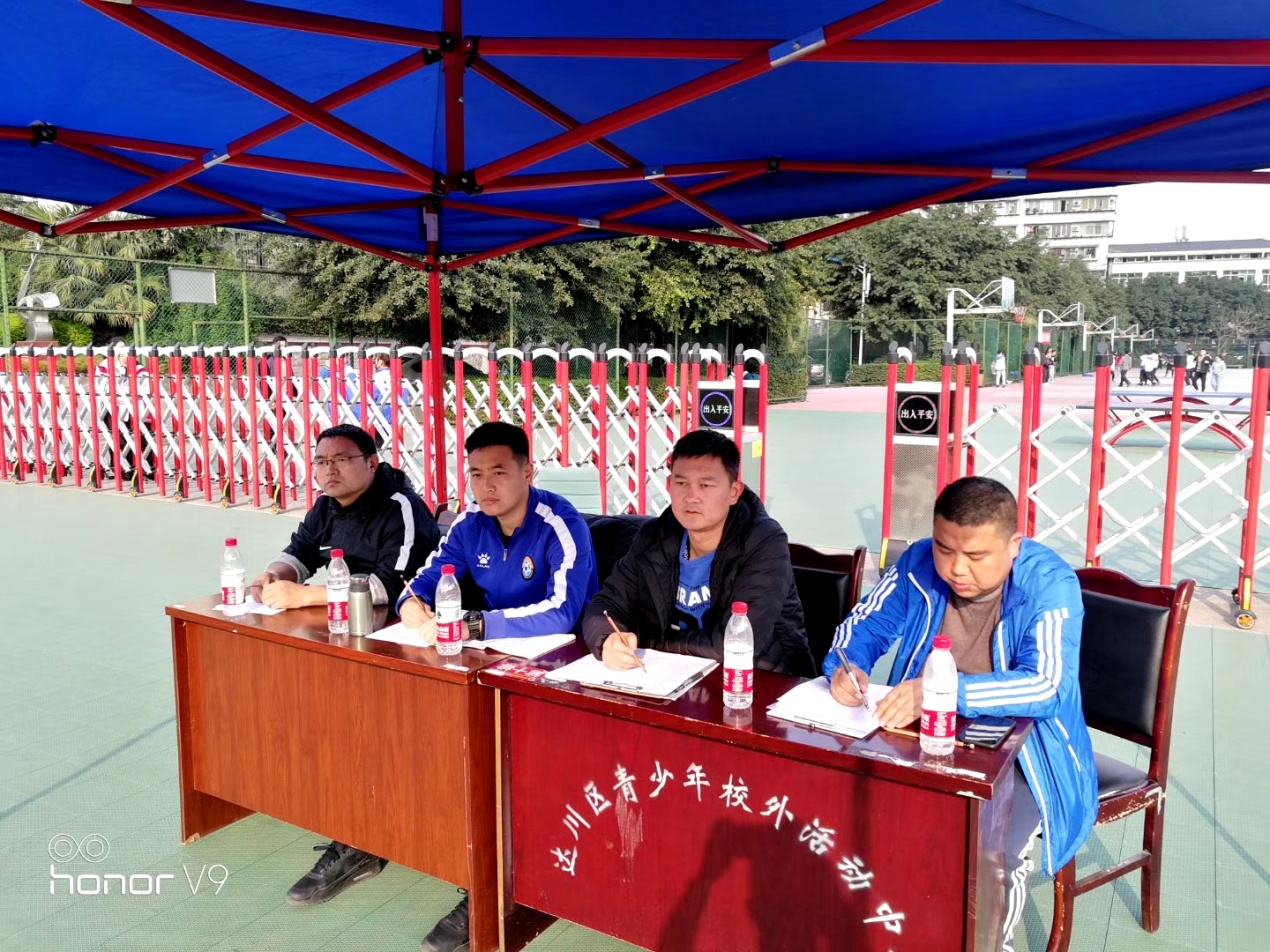 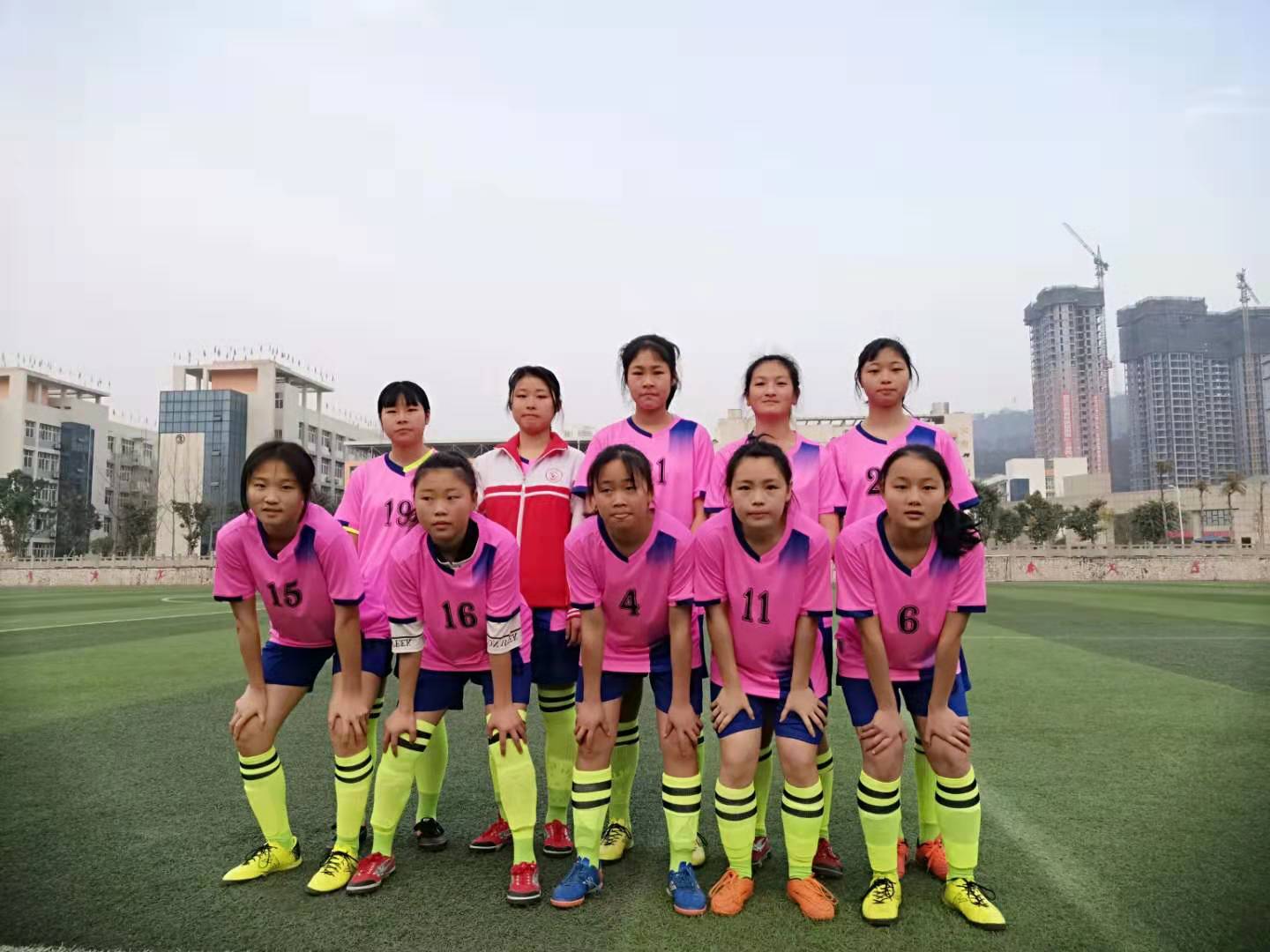 